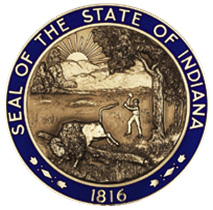 STATE OF Request for Proposal 19-096INDIANA DEPARTMENT OF ADMINISTRATIONOn Behalf OfFamily and Social Services Administration (FSSA)Solicitation For:Application ServicesResponse Due Date:  May 29th, 2019Mark HempelIndiana Department of AdministrationProcurement Division402 W. Washington St., Room W468Indianapolis, Indiana 46204SECTION ONE
GENERAL INFORMATION AND REQUESTED PRODUCTS/SERVICES1.1	INTRODUCTIONIn accordance with Indiana statute, including IC 5-22-9, the Indiana Department of Administration (IDOA), acting on behalf of the Indiana Family and Social Services Administration (FSSA), requests application services to support program eligibility and benefits for DFR, including (1) Maintenance and operations (M&O) services for the benefits portal, agency portal, I3/Interactive Voice Response (IVR) system; Communication & Document Management System (CDMS); document center solution; and the Indiana Manpower and Comprehensive training (IMPACT) system and (2) Related enhancement work such as portal updates and IMPACT enhancements. It is the intent of IDOA to solicit responses to this Request for Proposals (RFP) in accordance with the statement of work, proposal preparation section, and specifications contained in this document.  This RFP is being posted to the IDOA website (http://www.IN.gov/idoa/2354.htm) for downloading. A nominal fee will be charged for providing hard copies.  Neither this RFP nor any response (proposal) submitted hereto are to be construed as a legal offer.  1.2	DEFINITIONS AND ABBREVIATIONSFollowing are explanations of terms and abbreviations appearing throughout this RFP. Other special terms may be used in the RFP, but they are more localized and defined where they appear, rather than in the following list. 1.3	PURPOSE OF THE RFPThe purpose of this RFP is to select a vendor(s) that can satisfy the State’s need for application services to support program eligibility and benefits for DFR, including: (1) Maintenance and operations (M&O) services for the benefits portal, agency portal, I3/Interactive Voice Response (IVR) system; Communication & Document Management System (CDMS); document center solution; and the Indiana Manpower and Comprehensive training (IMPACT) system and (2) Related enhancement work.SUMMARY SCOPE OF WORK1.4.1	Scope of WorkThe detailed scope of work is provided in RFP Attachment C.1.4.2	Minimum RequirementsThe following represent the qualifications of the Respondents to this RFP:A minimum of three (3) years, and within the last five (5) years, maintained and operated system portals of a similar complexity to DFR’s Client and Agency Portals for a city, county, state, or federal health or human services agencyProvided system maintenance and operations (M&O) services for a minimum of two (2) clients in the last five (5) years.At least one (1) year of experience with document management solutions that include Captiva softwareAt least (1) one year of experience with IVR systems Demonstrated prior experience for a minimum of two (2) public sector clients, specifically with city, county, state, or federal health or human services agencies.Demonstrated good communications skills, sound judgment, integrity, reliability, and a professional reputation of providing high-quality services (this includes timely execution, compliance with approved requirements, adherence to service level agreements). This will be evidenced by satisfactory references from three (3) clients with a minimum of two (2) city, county, state, or federal government agencies.Contractors that assist the State with procurement activities may not bid on this RFP. As stated in the Food and Nutrition Service (FNS) Handbook 901 v2.0, Section 4.8.6: A conflict of interest is any situation that may have or may appear to have one of the following ramifications:Impair a contractor’s ability to provide objective and impartial information, advice, or counselCreate an unfair competitive advantage for the contractor or its subcontractorsA conflict of interest can have serious consequences for the contractor and the State agency. The contractor runs the risk of being precluded from bidding or performing future work due to a perceived unfair competitive advantage; of damaging its professional reputation; or of being debarred. The State agency may suffer injury due to real or perceived bias or lack of objectivity in its work. Employees, officers, or agents of the State agency are prohibited from participating in the selection, award, or administration of a contract if a conflict of interest, real or apparent, would be involved. Such conflicts may arise when an employee, officer, agent, or any member of his or her immediate family, his or her partner, or an organization that employs or is about to employ any of the above has a financial or other interest in the procurement.To avoid conflict of interest, contractors that assist States with procurement activities may not bid on the work to be procured. For instance, planning contractors are not allowed to bid on the implementation phase of the project.1.5	RFP OUTLINEThe outline of this RFP document is described below:1.6	PRE-PROPOSAL CONFERENCE A pre-proposal conference will be held on April 9, 2019 at 1:00 PM in Indiana Government Center (IGC) Room 22. The location is 402 West Washington Street, Indianapolis, IN 46204. The public must enter building through the designated public entrance at 10 N. Senate Avenue (East side of building). This entrance will be equipped with metal detectors and screening devices monitored by Indiana State Police Capitol Police. Passing through the public entrance may take some time so please be sure to take this into consideration for a timely arrival.Attendance at this conference is optional and not a prerequisite to submission of a proposal. At this conference, potential respondents may ask questions about the RFP and the RFP process. Respondents are reminded that no answers issued verbally at the conference are binding on the State and any information provided at the conference, unless it is later issued in writing, also is not binding on the State.NOTE: Please see Section 1.7 for information about how the State may address questions received before the pre-proposal conference.1.7	QUESTION/INQUIRY PROCESSAll questions/inquiries regarding this RFP must be submitted in writing by the deadline of 3:00 p.m. Eastern Time on April 12, 2019.  Questions/Inquiries may be submitted in Attachment G, Q&A Template, via email to rfp@idoa.IN.gov and must be received by the time and date indicated above.  Questions received before 3:00 p.m. Eastern Time on April 5th will be reviewed by the State. The State may choose to answer a subset of the questions at the pre-proposal conference.Following the question/inquiry due date, Procurement Division personnel will compile a list of the questions/inquiries submitted by all Respondents.  The responses will be posted to the IDOA website according to the RFP timetable established in Section 1.24.  The question/inquiry and answer link will become active after responses to all questions have been compiled.  Only answers posted on the IDOA website will be considered official and valid by the State.  No Respondent shall rely upon, take any action, or make any decision based upon any verbal communication with any State employee.Inquiries are not to be directed to any staff member of the Family and Social Services Administration (FSSA), or any other participating agency. Such action may disqualify Respondent from further consideration for a contract resulting from this RFP.If it becomes necessary to revise any part of this RFP, or if additional information is necessary for a clearer interpretation of provisions of this RFP prior to the due date for proposals, an addendum will be posted on the IDOA website. If such addenda issuance is necessary, the Procurement Division may extend the due date and time of proposals to accommodate such additional information requirements, if required.1.8	DUE DATE FOR PROPOSALS All proposals must be received at the address below by the Procurement Division no later than 3:00 p.m. Eastern Time on May 29th, 2019. Each Respondent must submit one original CD-ROM or USB drive (marked "Original") and one (1) complete copy on CD-ROM or USB drive of the proposal, including the Transmittal Letter and other related documentation as required in this RFP. The original CD-ROM/USB will be considered the official response in evaluating responses for scoring and protest resolution. The respondent's proposal response on this CD or USB drive may be posted on the IDOA website, (http://www.in.gov/idoa/2462.htm) if recommended for selection. Each copy of the proposal must follow the format indicated in Section Two of this document.  Unnecessarily elaborate brochures or other presentations, beyond those necessary to present a complete and effective proposal, are not desired. All proposals must be addressed to:Mark HempelIndiana Department of AdministrationProcurement Division402 West Washington Street, Room W468Indianapolis, IN 46204If you hand-deliver solicitation responses: 
To facilitate weapons restrictions at Indiana Government Center North and Indiana Government Center South, as of July 21, 2008, the public must enter IGC buildings through a designated public entrance. The public entrance to Indiana Government Center South is located at 10 N. Senate Avenue (East side of building). This entrance will be equipped with metal detectors and screening devices monitored by Indiana State Police Capitol Police.  Passing through the public entrance may take some time. Please be sure to take this information into consideration if your company plans to submit a solicitation response in person.  If you ship or mail solicitation responses: United States Postal Express and Certified Mail are both delivered to the Government Center Central Mailroom, and not directly to the Procurement Division.  It is the responsibility of the Respondent to make sure that solicitation responses are received by the Procurement Division at the Department of Administration’s reception desk on or before the designated time and date.  Late submissions will not be accepted.  The Department of Administration, Procurement Division clock is the official time for all solicitation submissions.Regardless of delivery method, all proposal packages must be sealed and clearly marked with the RFP number, due date, and time due.  IDOA will not accept any unsealed bids. Any proposal received by the Department of Administration, Procurement Division after the due date and time will not be considered. Any late proposals will be returned, unopened, to the Respondent upon request. All rejected proposals not claimed within 30 days of the proposal due date will be destroyed.No more than one proposal per Respondent may be submitted. The State accepts no obligations for costs incurred by Respondents in anticipation of being awarded a contract.1.9	MODIFICATION OR WITHDRAWAL OF OFFERSModifications to responses to this RFP may only be made in the manner and format consistent with the submittal of the original response, acceptable to IDOA and clearly identified as a modification.  The Respondent’s authorized representative may withdraw the proposal, in person, prior to the due date.  Proper documentation and identification will be required before the Procurement Division will release the withdrawn proposal.  The authorized representative will be required to sign a receipt for the withdrawn proposal.Modification to, or withdrawal of, a proposal received by the Procurement Division after the exact hour and date specified for receipt of proposals will not be considered. 1.10	PRICINGPricing on this RFP must be firm and remain open for a period of not less than 180 days from the proposal due date.  Any attempt to manipulate the format of the document, attach caveats to pricing, or submit pricing that deviates from the current format will put your proposal at risk.Please refer to the Cost Proposal sub-section under Section 2 for a detailed discussion of the proposal pricing format and requirements.1.11	PROPOSAL CLARIFICATIONS AND DISCUSSIONS, AND CONTRACT DISCUSSIONSThe State reserves the right to request clarifications on proposals submitted to the State.  The State also reserves the right to conduct proposal discussions, either oral or written, with Respondents.  These discussions could include request for additional information, request for cost or technical proposal revision, etc. Additionally, in conducting discussions, the State may use information derived from proposals submitted by competing respondents only if the identity of the respondent providing the information is not disclosed to others.  The State will provide equivalent information to all respondents which have been chosen for discussions.  Discussions, along with negotiations with responsible respondents may be conducted for any appropriate purpose.The Procurement Division will schedule all discussions.  Any information gathered through oral discussions must be confirmed in writing.  A sample contract is provided in Attachment B.  Any requested changes to the sample contract must be submitted with your response (See Section 2.3.5 for details).  The State reserves the right to reject any of these requested changes.  It is the State’s expectation that any material elements of the contract will be substantially finalized prior to contract award. 1.12	BEST AND FINAL OFFER The State may request best and final offers from those Respondents determined by the State to be reasonably viable for contract award.  However, the State reserves the right to award a contract on the basis of initial proposals received. Therefore, each proposal should contain the Respondent’s best terms from a price and technical standpoint. Following evaluation of the best and final offers, the State may select for final contract negotiations/execution the offers that are most advantageous to the State, considering cost and the evaluation criteria in this RFP.1.13	REFERENCE SITE VISITSThe State may request a site visit to a Respondent’s working support center to aid in the evaluation of the Respondent’s proposal.  Site visits, if required will be discussed in the technical proposal.1.14	TYPE AND TERM OF CONTRACT The State intends to sign a contract with one or more Respondent(s) to fulfill the requirements in this RFP. The term of the contract shall be for a period of two (2) years from the date of contract execution.  There may be four (4) one-year renewals for up to a total of six (6) years at the State’s option. 1.15	CONFIDENTIAL INFORMATIONRespondents are advised that materials contained in proposals are subject to the Access to Public Records Act (APRA), IC 5-14-3 et seq., and, after the contract award, the entire RFP file will be posted on the IDOA website and may be viewed and copied by any member of the public, including news agencies and competitors.  The responses are deemed to be “public records” unless a specific provision of IC 5-14-3 protests it from disclosure.  Respondents claiming a statutory exception to the APRA must indicate so in the Transmittal Letter which specific provision applies to which specific part of the response.  Confidential Information must also be clearly marked in a separate folder on any included CD-ROM.  Please note citing “Confidential” on an entire section is not sufficient. The Public Access Counselor (PAC) provides guidance on APRA.  Respondents are encouraged to read guidance from the PAC on this topic as this is the guidance IDOA follows: 18-INF-06; Redaction of Public Procurement Documents Informal InquiryIf the Respondent does not identify the statutory exception, the Procurement Division will not consider the submission confidential. The state also reserves the right to seek the opinion of the PAC for guidance if the state has doubts the cited exception is applicable.  1.16	TAXESProposals should not include any tax from which the State is exempt. 1.17	PROCUREMENT DIVISION REGISTRATIONIn order to receive an award, you must be registered as a bidder with the Department of Administration, Procurement Division.  Therefore, to ensure there is no delay in the award all Respondents are strongly encouraged to register prior to submission of their response.  Respondents should go to www.in.gov/idoa/2464.htm .1.18	SECRETARY OF STATE REGISTRATIONIf awarded the contract, the Respondent will be required to register, and be in good standing, with the Secretary of State.  The registration requirement is applicable to all limited liability partnerships, limited partnerships, corporations, S-corporations, nonprofit corporations and limited liability companies.  Information concerning registration with the Secretary of State may be obtained by contacting:Secretary of State of IndianaCorporation Division402 West Washington Street, E018Indianapolis, IN 46204(317) 232-6576www.in.gov/sos1.19	COMPLIANCE CERTIFICATIONResponses to this RFP serve as a representation that it has no current or outstanding criminal, civil, or enforcement actions initiated by the State, and it agrees that it will immediately notify the State of any such actions. The Respondent also certifies that neither it nor its principals are presently in arrears in payment of its taxes, permit fees or other statutory, regulatory or judicially required payments to the State.  The Respondent agrees that the State may confirm, at any time, that no such liabilities exist, and, if such liabilities are discovered, that State may bar the Respondent from contracting with the State, cancel existing contracts, withhold payments to setoff such obligations, and withhold further payments or purchases until the entity is current in its payments on its liability to the State and has submitted proof of such payment to the State. 1.20	EQUAL OPPORTUNITY COMMITMENTPursuant to IC 4-13-16.5 and in accordance with 25 IAC 5, Executive Order 13-04 and IC 5-22-14-3.5, it has been determined that there is a reasonable expectation of minority and woman business enterprises subcontracting opportunities on a contract awarded under this RFP.  Therefore a contract goal of 8 % for Minority Business Enterprises, and 8 % for Woman Business Enterprises have been established and all respondents will be expected to comply with the regulation set forth in 25 IAC 5, Executive Order 13-04 and IC 5-22-14-3.5.Failure to address these requirements may impact the evaluation of your proposal.1.21	MINORITY & WOMEN'S BUSINESS ENTERPRISES RFP SUBCONTRACTOR COMMITMENT (MWBE)In accordance with 25 IAC 5-5, the respondent is expected to submit with its proposal a Minority & Women’s Business Enterprises RFP Subcontractor Commitment Form. The Form must show that there are, participating in the proposed contract, Minority Business Enterprises (MBE) and Women Business Enterprises (WBE) listed in the Minority and Women’s Business Enterprises Division (MWBED) directory of certified firms located at http://www.in.gov/idoa/2352.htm.If participation is met through use of vendors who supply products and/or services directly to the Respondent, the Respondent must provide a description of products and/or services provided that are directly related to this proposal and the cost of direct supplies for this proposal.  Respondents must complete the Subcontractor Commitment Form in its entirety.  The amount entered in “TOTAL BID AMOUNT” should match the amount entered in the Attachment D, Cost Proposal Template.Failure to meet these goals will affect the evaluation of your Proposal. The Department reserves the right to verify all information included on the MWBE Subcontractor Commitment Form.Prime Contractors must ensure that the proposed subcontractors meet the following criteria:Minority & Women’s Business Enterprises RFP Subcontractor Letter of Commitment (MWBE)A signed letter(s), on company letterhead, from the MBE and/or WBE must accompany the MWBE Subcontractor Commitment Form. Each letter shall state and will serve as acknowledgement from the MBE and/or WBE of its subcontract amount, a description of products and/or services to be provided on this project, and approximate date the subcontractor will perform work on this contract. The MBE and/or WBE subcontractor amount and subcontractor percentage is only based on the initial term of the contract, unless the products and/or services are needed beyond the initial term. Any products and/or services desired after the initial term will require separate negotiations between the prime contractor and subcontractor. The State may deny evaluation points if the letter(s) is not attached, not on company letterhead, not signed and/or does not reference and match the subcontract amount, subcontract amount as a percentage of the “TOTAL BID AMOUNT” and the anticipated period that the Subcontractor will perform work for this solicitation. By submission of the Proposal, the Respondent acknowledges and agrees to be bound by the regulatory processes involving the State’s M/WBE Program. Questions involving the regulations governing the MWBE Subcontractor Commitment Form should be directed to: Minority and Women’s Business Enterprises Division at (317) 232-3061 or http://www.in.gov/idoa/2352.htm.Minority & Women’s Business ComPLIANCE (MWBE)If awarded the contract with MWBE subcontractor participation, the Respondent is will be required to report payments made to MWBE Division subcontractors under the Contract on a monthly basis using the online audit tool, commonly referred to as “Pay Audit.”  The Contractor should also notify subcontractors that they must confirm payments received from Contractor in Pay Audit. The Pay Audit system can be accessed on the IDOA webpage at: www.in.gov/idoa/mwbe/payaudit.htmFurther, a copy of each subcontractor agreement must be submitted to IDOA’s MWBE Division within thirty (30) days of the effective date of this Contract. The contracts may be uploaded into Pay Audit, emailed to MWBECompliance@idoa.IN.gov; or mailed to MWBE Compliance 402 W. Washington Street, Indianapolis IN 46204.  Failure to provide a copy of any subcontractor agreement or failure to meet these commitments could be considered a material breach of this Contract and result in sanctions per 25 IAC 5.Any changes to this information during the term of the contract must be approved by MWBE Compliance at MWBECompliance@idoa.IN.gov.1.22	RESERVED1.23	AMERICANS WITH DISABILITIES ACTThe Respondent specifically agrees to comply with the provisions of the Americans with Disabilities Act of 1990 (42 U.S.C. 12101 et seq. and 47 U.S.C. 225).1.24	SUMMARY OF MILESTONESThe following timeline is only an illustration of the RFP process.  The dates associated with each step are not to be considered binding.  Due to the unpredictable nature of the evaluation period, these dates are commonly subject to change.  At the conclusion of the evaluation process, all Respondents will be informed of the evaluation team’s findings.Key RFP Dates1.25	RESERVED 1.26 	CONFLICT OF INTERESTAny person, firm or entity that assisted with and/or participated in the preparation of this RFP document is prohibited from submitting a proposal to this specific RFP. For the purposes of this RFP “person” means a state officer, employee, special state appointee, or any individual or entity working with or advising the State or involved in the preparation of this RFP proposal.  This prohibition would also apply to an entity who hires, within a one-year period prior to the publication of this RFP, a person that assisted with and/or participated in the preparation of this RFP.1.27 	INTENT TO RESPOND FORM  The State encourages potential Respondents fill out and return, by e-mail to mhempel@idoa.in.gov, the Intent to Respond Form (Attachment H) by the date and time specified in Section 1.24 of this document.  The submission of this form is not mandatory in order to submit a proposal.SECTION TWO
PROPOSAL PREPARATION INSTRUCTIONS2.1	GENERALTo facilitate the timely evaluation of proposals, a standard format for proposal submission has been developed and is described in this section. All Respondents are required to format their proposals in a manner consistent with the guidelines described below:Each item must be addressed in the Respondent’s proposal. The Transmittal Letter must be in the form of a letter. The business and technical proposals must be organized under the specific section titles as listed below.The electronic copies of the proposal submitted via CD-ROM or USB Drive should be organized to mirror the sections below and the attachments.  Each item, i.e. Transmittal Letter, Business Proposal, Technical Proposal, Cost Proposal, etc., must be separate standalone electronic files on the CD-ROM or USB Drive. Please do not submit your proposal as one large file.Whenever possible, please submit all attachments in their original format.Confidential Information must also be clearly marked in a separate folder/file on any included CD-ROM or USB Drive.2.2	TRANSMITTAL LETTER  The Transmittal Letter must address the following topics except those specifically identified as “optional.”2.2.1	Agreement with Requirement listed in Section 1The Respondent must explicitly acknowledge understanding of the general information presented in Section 1 and agreement with any requirements/conditions listed in Section 1.2.2.2	Summary of Ability and Desire to Supply the Required Products or ServicesThe Transmittal Letter must briefly summarize the Respondent’s ability to supply the requested products and/or services that meet the requirements defined in Section 2.4 of this RFP. The letter must also contain a statement indicating the Respondent’s willingness to provide the requested products and/or services subject to the terms and conditions set forth in the RFP including, but not limited to, the State’s mandatory contract clauses.2.2.3	Signature of Authorized RepresentativeA person authorized to commit the Respondent to its representations and who can certify that the information offered in the proposal meets all general conditions including the information requested in Section 2.3.4, must sign the Transmittal Letter. In the Transmittal Letter, please indicate the principal contact for the proposal along with an address, telephone and fax number as well as an e-mail address, if that contact is different than the individual authorized for signature.2.2.4	Respondent Notification Unless otherwise indicated in the Transmittal Letter, Respondents will be notified via e-mail. It is the Respondent’s obligation to notify the Procurement Division of any changes in any address that may have occurred since the origination of this solicitation.  The Procurement Division will not be held responsible for incorrect vendor/contractor addresses.2.2.5	Confidential InformationRespondents are advised that materials contained in proposals are subject to the Access to Public Records Act (APRA), IC 5-14-3 et seq. (see section 1.15).Provide the following information:List all documents, or sections of documents, for which statutory exemption to the APRA is being claimed;  Specify which statutory exception of APRA applies for each document, or section of the document;Provide a description explaining the manner in which the statutory exception to the APRA applies for each document or section of the document.Provide a separate redacted (for public release) version of the document. 2.2.6	Other InformationThis item is optional. Any other information the Respondent may wish to briefly summarize will be acceptable.2.3	BUSINESS PROPOSALThe Business Proposal must address the following topics except those specifically identified as “optional.” The Business Proposal Template is Attachment E. 2.3.1	General (optional)This section of the business proposal may be used to introduce or summarize any information the Respondent deems relevant or important to the State’s successful acquisition of the products and/or services requested in this RFP.2.3.2	Respondent’s Company StructureThe legal form of the Respondent’s business organization, the state in which formed (accompanied by a certificate of authority), the types of business ventures in which the organization is involved, and a chart of the organization are to be included in this section. If the organization includes more than one product division, the division responsible for the development and marketing of the requested products and/or services in the United States must be described in more detail than other components of the organization.2.3.3	Company Financial InformationThis section must include documents to demonstrate the Respondent’s financial stability.  Examples of acceptable documents include: most recent Dunn & Bradstreet Business Report (preferred) or audited financial statements for the two (2) most recently completed fiscal years. If neither of these can be provided, explain why and include an income statement and balance sheet, for each of the two most recently completed fiscal years.If the documents being provided by the Respondent are those of a parent or holding company, additional information should be provided for the entity/organization directly responding to this RFP.  That additional information should explain the business relationship between the entities and demonstrate the financial stability of the entity/organization which is directly responding to this RFP. 2.3.4	Integrity of Company Structure and Financial ReportingThis section must include a statement indicating that the CEO and/or CFO, of the responding entity/organization,  has taken personal responsibility for the thoroughness and correctness of any/all financial information supplied with this proposal.  The particular areas of interest to the State in considering corporate responsibility include the following items: separation of audit functions from corporate boards and board members, if any, the manner in which the organization assures board integrity, and the separation of audit functions and consulting services.  The State will consider the information offered in this section to determine the responsibility of the Respondent under IC 5-22-16-1(d).2.3.5	Contract Terms/ClausesA sample contract that the state expects to execute with the successful Respondent(s) is provided in Attachment B.  This contract contains both mandatory and non-mandatory clauses.  Mandatory clauses are listed below and are non-negotiable.  Other clauses are highly desirable.  It is the State’s expectation that the final contract will be substantially similar to the sample contract provided in Attachment B.In your Transmittal Letter please indicate acceptance of these mandatory contract terms (see section 2.2.2).  In this section please review the rest of the contract and indicate your acceptance of the non-mandatory contract clauses.  If a non-mandatory clause is not acceptable as worded, suggest specific alternative wording to address issues raised by the specific clause.  If you require additional contract terms please include them in this section.  To reiterate it’s the State’s strong desire to not deviate from the contract provided in the attachment and as such the State reserves the right to reject any and all of these requested changes.The mandatory contract terms are as follows: Duties of Contractor, Rate of Pay, and Term of Contract Authority to Bind ContractorCompliance with LawsDrug-Free Workplace Provision and CertificationEmployment EligibilityFunding CancellationGoverning LawsIndemnificationInformation TechnologyNon-Discrimination ClauseOwnership of Documents and MaterialsPaymentsPenalties/Interest/Attorney’s FeesTermination for ConvenienceFederal Requirements Clauses	Non-Collusion and AcceptanceAny or all portions of this RFP and any or all portions of the Respondents response may be incorporated as part of the final contract2.3.6	ReferencesThe Respondent must include a list of at least three (3) government clients for whom the Respondent has provided products and/or services that are the same or similar to those services requested in this RFP. Information provided should include the name, address, and telephone number of the client facility and the name, title, and phone number, and email address of a person who may be contacted for further information. Additionally, please provide an overview of the scope of services delivered by the Respondent, the contract start and end date, and proposed staff members who worked on the project and in what capacity. 2.3.7	Registration to do BusinessSecretary of StateIf awarded the contract, the Respondent will be required to be registered, and be in good standing, with the Secretary of State.  The registration requirement is applicable to all limited liability partnerships, limited partnerships, corporations, S-corporations, nonprofit corporations and limited liability companies. The Respondent must indicate the status of registration, if applicable, in this section of the proposal.Department of Administration, Procurement DivisionAdditionally, respondents must be registered with the IDOA.  This can be accomplished on-line at http://www.in.gov/idoa/2464.htm. The IDOA Procurement Division maintains two databases of vendor information. The Bidder registration database is set up for vendors to register if you are interested in selling a product or service to the State of Indiana.  Respondents may register on-line at no cost to become a Bidder with the State of Indiana.  To complete the on-line Bidder registration, go to http://www.in.gov/idoa/2464.htm. The Bidder registration offers email notification of upcoming solicitation opportunities, corresponding to the Bidder’s area(s) of interest, selected during the registration process. Respondents do need to be registered to bid on and receive email notifications.  Completion of the Bidder registration will result in your name being added to the Bidder’s Database, for email notification.  The Bidder registration requires some general business information, an indication of the types of goods and services you can offer the State of Indiana, and locations(s) within the state that you can supply or service. There is no fee to be placed in Procurement Division’s Bidder Database.  To receive an award, you must be registered as a bidder. Problems or questions concerning the registration process or the registration form can be e-mailed to Amey Redding, Vendor Registration Coordinator, aredding@idoa.in.gov, or you may reach her by phone at (317) 234-3542.2.3.8	Authorizing Document Respondent personnel signing the Transmittal Letter of the proposal must be legally authorized by the organization to commit the organization contractually. This section shall contain proof of such authority. A copy of corporate bylaws or a corporate resolution adopted by the board of directors indicating this authority will fulfill this requirement.2.3.9	SubcontractorsThe Respondent is responsible for the performance of any obligations that may result from this RFP, and shall not be relieved by the non-performance of any subcontractor. Any Respondent’s proposal must identify all subcontractors and describe the contractual relationship between the Respondent and each subcontractor. Either a copy of the executed subcontract or a letter of agreement over the official signature of the firms involved must accompany each proposal.Any subcontracts entered into by the Respondent must be in compliance with all State statutes, and will be subject to the provisions thereof. For each portion of the proposed products or services to be provided by a subcontractor, the technical proposal must include the identification of the functions to be provided by the subcontractor and the subcontractor’s related qualifications and experience.The combined qualifications and experience of the Respondent and any or all subcontractors will be considered in the State’s evaluation. The Respondent must furnish information to the State as to the amount of the subcontract, the qualifications of the subcontractor for guaranteeing performance, and any other data that may be required by the State. All subcontracts held by the Respondent must be made available upon request for inspection and examination by appropriate State officials, and such relationships must meet with the approval of the State.The Respondent must list any subcontractor’s name, address and the state in which formed that are proposed to be used in providing the required products or services. The subcontractor’s responsibilities under the proposal, anticipated dollar amount for subcontract, the subcontractor’s form of organization, and an indication from the subcontractor of a willingness to carry out these responsibilities are to be included for each subcontractor. This assurance in no way relieves the Respondent of any responsibilities in responding to this RFP or in completing the commitments documented in the proposal. The Respondent must indicate which, if any, subcontractors qualify as a Minority or Women, Owned Business under IC 4-13-16.5-1 and Executive Order 13-04 and IC 5-22-14-3.5. See Sections 1.21, 1.22 and Attachment A for Minority and Women Business information.2.3.10	RESERVED2.3.11	General InformationEach Respondent must enter your company’s general information including contact information.   2.3.12	Experience Serving State GovernmentsEach Respondent is asked to please provide a brief description of your company’s experience in serving state governments and/or quasi-governmental accounts.2.3.13	Experience Serving Similar ClientsEach Respondent is asked to please describe your company’s experience in serving clients of a similar size to the State that also had a similar scope.  Please provide specific clients and detailed examples.2.3.14	RESERVED2.3.15	RESERVED 2.4	TECHNICAL PROPOSALThe Technical Proposal must be divided into the sections as described below.  Every point made in each section must be addressed in the order given. The same outline numbers must be used in the response. RFP language should not be repeated within the response. Where appropriate, supporting documentation may be referenced by a page and paragraph number. However, when this is done, the body of the technical proposal must contain a meaningful summary of the referenced material. The referenced document must be included as an appendix to the technical proposal with referenced sections clearly marked. If there are multiple references or multiple documents, these must be listed and organized for ease of use by the State. The Technical Proposal Template is Attachment F. 2.5	COST PROPOSALThe Cost Proposal Template is Attachment D. The Cost Proposal must be submitted in the original format.  Any attempt to manipulate the format of the Cost Proposal document, attach caveats to pricing, or submit pricing that deviates from the current format will put your proposal at risk.Cost Proposal NarrativeThe Respondent should provide a brief narrative (not longer than two pages) in support of each Cost Proposal item.  The narrative should be focused on clarifying how the proposed prices correspond directly to the Respondent's Technical Proposal.  For example, evaluators will expect detailed explanation of Start Up Costs to correspond to Start Up Cost items as described in the Technical Proposal.  Please compose and return this document in a Microsoft Word format.Cost Assumptions, Conditions and ConstraintsThe Respondent should list and describe as part of its Cost Proposal any special cost assumptions, conditions, and/or constraints relative to, or which impact, the prices presented on the Cost Schedules.  It is of particular importance to describe any assumptions made by the Respondent in the development of the Respondent's Technical Proposal that have a material impact on price.  It is in the best interest of the Respondent to make explicit the assumptions, conditions, and/or constraints that underlie the values presented on the Cost Schedules. Assumptions, conditions or constraints that conflict with the RFP requirements are not acceptable.  Please compose and return this document in a Microsoft Word format.2.6	RESERVED2.7	RESERVEDSECTION THREE
PROPOSAL EVALUATION3.1	PROPOSAL EVALUATION PROCEDUREThe State has selected a group of personnel to act as a proposal evaluation team. Subgroups of this team, consisting of one or more team members, will be responsible for evaluating proposals with regard to compliance with RFP requirements. All evaluation personnel will use the evaluation criteria stated in Section 3.2.  The Commissioner of IDOA or their designee will, in the exercise of their sole discretion, determine which proposals offer the best means of servicing the interests of the State. The exercise of this discretion will be final.The procedure for evaluating the proposals against the evaluation criteria will be as follows:3.1.1	Each proposal will be evaluated for adherence to requirements on a pass/fail basis. Proposals that are incomplete or otherwise do not conform to proposal submission requirements may be eliminated from consideration. 3.1.2	Each proposal will be evaluated on the basis of the categories included in Section 3.2. A point score has been established for each category.3.1.3	If technical proposals are close to equal, greater weight may be given to price.3.1.4	Based on the results of this evaluation, the qualifying proposal determined to be the most advantageous to the State, taking into account all of the evaluation factors, may be selected by IDOA and FSSA for further action, such as contract negotiations. If, however, IDOA and FSSA decide that no proposal is sufficiently advantageous to the State, the State may take whatever further action is deemed necessary to fulfill its needs. If, for any reason, a proposal is selected and it is not possible to consummate a contract with the Respondent, IDOA may begin contract preparation with the next qualified Respondent or determine that no such alternate proposal exists.3.2	EVALUATION CRITERIAProposals will be evaluated based upon the proven ability of the Respondent to satisfy the requirements of the RFP in a cost-effective manner.  Each of the evaluation criteria categories is described below with a brief explanation of the basis for evaluation in that category. The points associated with each category are indicated following the category name (total maximum points = 87).  For further information, please reference Section 3.2.3 below. If any one or more of the listed criteria on which the responses to this RFP will be evaluated are found to be inconsistent or incompatible with applicable federal laws, regulations or policies, the specific criterion or criteria will be disregarded and the responses will be evaluated and scored without taking into account such criterion or criteria.	Summary of Evaluation Criteria:All proposals will be evaluated using the following approach.  Step 1In this step proposals will be evaluated only against Criteria 1 to ensure that they adhere to Mandatory Requirements.  Any proposals not meeting the Mandatory Requirements will be disqualified.  Step 2The proposals that meet the Mandatory Requirements will then be scored based on Criteria 2 and 3 ONLY.   This scoring will have a maximum possible score of 75 points.  All proposals will be ranked on the basis of their combined scores for Criteria 2 and 3 ONLY.  This ranking will be used to create a “short list.”  Any proposal not making the “short list” will not be considered for any further evaluation.Step 2 may include one or more rounds of proposal discussions, oral presentations, clarifications, demonstrations, etc. focused on cost and other proposal elements.  Step 2 may include a second “short list.”Step 3The short-listed proposals will then be evaluated based on all the entire evaluation criteria outlined in the table above.If the State conducts additional rounds of discussions and a BAFO round which lead to changes in either the technical or cost proposal for the short listed Respondents, their scores will be recomputed.The section below describes the different evaluation criteria.3.2.1	Adherence to Requirements – Pass/FailRespondents passing this category move to Step 2 and proposal is evaluated for Management Assessment/Quality and Price. The following 2 categories cannot exceed 75 points. 3.2.2	Management Assessment/Quality50 available points 3.2.3	Price25 available pointsCost scores will then be normalized to one another, based on the lowest cost proposal evaluated.  The lowest cost proposal receives a total of 25 points.  The normalization formula is as follows:Respondent’s Cost Score = (Lowest Cost Proposal / Total Cost of Proposal) X 25 3.2.4	RESERVED3.2.5	RESERVED 3.2.6	Minority (5 points) & Women's Business (5 points) Subcontractor Commitment - (10 points).The following formula will be used to determine points to be awarded based on the MBE and WBE goals listed in Section 1.20 of this RFP. Scoring is conducted based on an assigned 10-point, plus possible 2 bonus-points, scale (MBE: Possible 5 points + 1 bonus point, WBE: Possible 5 points + 1 bonus Point). Points are assigned for respective MBE participation and WBE participation based upon the BAFO meeting or exceeding the established goals.If the respondent’s commitment percentage is less than the established MBE or WBE goal, the maximum points achieved will be awarded according to the following schedule:NOTE:  Fractional percentages will be rounded up or down to the nearest whole percentage.  (e.g.  7.49% will be rounded down to 7% = 4.375 pts., 7.50% will be rounded up to 8% = 5.00 pts.)If the respondent’s commitment percentage is rounded down to 0% for MBE or WBE participation the respondent will receive 0 points. If the respondent’s commitment percentage is 0% for MBE or WBE participation, a deduction of 1 point will be discounted on the respective MBE or WBE score.  The respondent with the greatest applicable VSC participation which exceeds the stated goal for the respective MBE or WBE category will be awarded 6 points (5 points plus 1 bonus point).  In cases where there is a tie for the greatest applicable VSC participation and both firms exceed the goal for the respective MBE/WBE category both firms will receive 6 points. 3.2.7	RESERVED3.2.8	Qualified State Agency Preference ScoringWhen applicable, pursuant to Indiana Code 5-22-13, a qualified state agency submitting a response to this RFP will be awarded preference points for Minority and Women’s Business Enterprise equal the Respondent awarded the highest combined points awarded for such preferences in the scoring of this RFP.The Commissioner of IDOA or their designee will, in the exercise of their sole discretion, determine which proposal(s) offer the best means of servicing the interests of the State. The exercise of this discretion will be final.Award RecommendationContractorIACIDOA’s summary to the agency being supported, typically in letter format, of the solicitation and suggestion on vendor selection for the purposes of beginning contract negotiations.Any successful respondent selected as a result of the procurement process to deliver the products or services requested by this RFPIndiana Administrative CodeICContract AwardIndiana CodeThe acceptance of IDOA’s Award Recommendation by the agency being supported in conjunction with the public posting of the Award Recommendation.VSC Valuable Scope Contribution – A business function that supports the scope of this solicitation Full Time Equivalent (FTE)The State defines FTE as a measurement of an employee's productivity when executing the scope of work in this RFP for a specific project or contract.  An FTE of 1 would mean that there is one worker fully engaged on a project.  If there are two employees each spending 1/2 of their working time on a project that would also equal 1 FTEImplementation The successful implementation of requested application services as specified in the contract resulting from this RFPInstallationThe delivery and physical setup of products or services requested in this RFPOther Governmental BodyAn agency, a board, a branch, a bureau, a commission, a council, a department, an institution, an office, or another establishment of any of the following: The judicial branch The legislative branch A political subdivision (includes towns, cities, local governments, etc.)A state educational institutionProductsTangible goods or manufactured items as specified in this RFPProposalAn offer as defined in IC 5-22-2-17RespondentAn offeror as defined in IC 5-22-2-18.  The State will not consider a proposal responsive if two or more offerors submit a joint or combined proposal.  One entity or individual must be clearly identified as the respondent who will be ultimately responsible for performance of the contractServicesWork to be performed as specified in this RFPState The State of IndianaState AgencyAs defined in IC 4-13-1, “state agency” means an authority, board, branch, commission, committee, department, division, or other instrumentality of the executive, including the administrative, department of state governmentTotal Bid AmountThe amount that the respondent proposes on Attachment D that represents their total, all-inclusive price.VendorAny successful respondent selected as a result of the procurement process to deliver the products or services requested by this RFPSectionDescriptionSection 1 – General Information and Requested Products or ServicesThis section provides an overview of the RFP, general timelines for the process, and a summary of the products/services being solicited by the State/Agency via this RFPSection 2 – Proposal Preparation InstructionThis section provides instructions on the format and content of the RFP including a Letter of Transmittal, Business Proposal, Technical Proposal, and a Cost ProposalSection 3 – Proposal Evaluation CriteriaThis sections discusses the evaluation criteria to be used to evaluate respondents’ proposalsAttachment A M/WBE Participation Plan FormAttachment B Sample ContractAttachment CScope of Work Attachment DCost Proposal TemplateAttachment EBusiness Proposal TemplateAttachment FTechnical Proposal TemplateAttachment GQ&A Response TemplateAttachment HIntent to Respond FormAttachment IProcurement LibraryAttachment JArchitectural DiagramsAttachment KSample Specifications, Change Request, and Project CharterMust be listed on the IDOA Directory of Certified Firms, on or before the proposal due datePrime Contractor must include with their proposal the subcontractor’s M/WBE Certification Letter provided by IDOA, to show current status of certification.Each firm may only serve as one classification – MBE, WBE, or IVOSB (see section 1.22)A Prime Contractor who is an MBE or WBE must meet subcontractor goals by using other listed certified firms.  Certified Prime Contractors cannot count their own workforce or companies to meet this requirement.Must serve a Valuable Scope Contribution (VSC).  The firm must serve a value-added purpose on the engagement, as confirmed by the State.Must provide goods or service only in the industry area for which it is certified as listed in the directory at http://www.in.gov/idoa/2352.htmMust be used to provide the goods or services specific to the contractNational Diversity Plans are generally not acceptableActivityDateIssue of RFPMarch 29, 2019Pre-Proposal ConferenceApril 9, 2019, 1:00pm Eastern TimeDeadline to Submit Written QuestionsApril 12, 2019, 3:00pm Eastern TimeDeadline to Submit Intent to Respond (optional)April 12, 2019, 3:00pm Eastern TimeResponse to Written Questions/RFP AmendmentsApril 24, 2019Submission of ProposalsMay 29, 2019, 3:00pm Eastern TimeThe dates for the following activities are target dates only.  These activities may be completed earlier or later than the date shown.The dates for the following activities are target dates only.  These activities may be completed earlier or later than the date shown.Proposal EvaluationTBDProposal Discussions/Clarifications (if necessary)TBDOral Presentations (if necessary)TBDBest and Final Offers (if necessary)TBDRFP Award RecommendationJune 28, 2019CriteriaPoints1.  Adherence to Mandatory RequirementsPass/Fail2.  Management Assessment/Quality (Business and Technical Proposal)50 available points3.  Cost (Cost Proposal)25 available points4.  Minority Business Enterprise Subcontractor Commitment5 (1 bonus point is available, see Section 3.2.6)5. Women Business Enterprise Subcontractor Commitment5 (1 bonus point is available, see Section 3.2.6)Total85 (87 if bonus awarded)%1%2%3%4%5%6%7%8%Pts..6251.251.8752.53.1253.754.3755.0